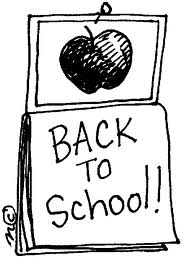 Schrader Elementary School2nd Grade Supply List2018-2019 School YearNecessary Items:2 black and white composition books4 folders with pockets and prongs, 1 of each color: blue, green, red, and yellow.1 pair of scissors1 pencil box1 backpack without wheels1 package of 16 Crayola crayons1 package of colored pencils1 package of Dry Erase Markers2 sets of ear buds or headphones 1 package of highlighters1 Clipboard1 package of wide ruled paper2 boxes/packages sharpened pencils1 package of Post-It Notes (3x3)1 box of tissues 1 package of baby wipes (unscented)1 box of zip-lock gallon bags1 box of zip-lock sandwich bags 4 jumbo glue sticks or 8 small glue sticksWish List/Classroom Donation:Index Cards (3x5) CardstockColored printer paperGlitterFile folders